    Central Statistics Office 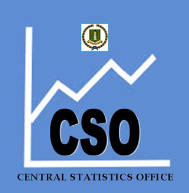                PREMIER’S OFFICE      GOVERNMENT OF THE VIRGIN ISLANDS        CONSUMER PRICE INDEX BULLETIN                         FEBRUARY 2017Rate of Inflation at a GlanceFor the month of February, the Consumer Price Index stood at 106.83, up by approximately 1.8% in comparison to February 2016. This rise was due to the increases in the annual average prices of items in the following subgroups: Communication; Health Services; Education; Recreation and Culture; Clothing and Footwear; Furniture and Household Equipment; Restaurant and Hotel Services; and Food and Beverages. Annual ComparisonCommunication: The prices of items in the communication subgroup increased by 9.3% as the average cost for cellular phone service, home internet and cellular phones rose by 14.3%, 5.6% and 5.1% respectively. Health Services: Health services prices rose by 7.1 % mainly due an increase in the average price of pharmaceutical products (up 3.4%) and consultation of a general physician (up 3.3%). Education: The average price of education increased by 6.2% due to an increase of 14.3% in the cost of tuition for primary school; 12.4% in tertiary education and 10.8% in secondary education.  Recreation and Culture: Prices of items in this subgroup rose by 5.7% as a result of increases in the average price of books and magazines (up 5.6%); video and computer games (up 4.9%); computers and computer software (up 1.8%); electronics (up 1.7%); and tricycles and bicycles (up 2.1%). Clothing and Footwear: This group’s prices increased by 4.0% as the price of clothing and footwear increased. (up 2.9% and 2.2% respectively).Furniture and Household Equipment:  The 3.6% increase in this index was mainly due to an increase in the price of furniture which rose by 5.5% and household supplies by 0.9%.Restaurant and Hotel Services:  Restaurant and Hotel Services prices increased by 2.0% mainly due to a rise in the average price of accommodation services (up 6.3%) and meals and snacks bought out (up 3.7%). Food and Beverages: The prices of food and beverage goods increased by 1.4% as a result of increases in the average price of items in the following food groups: alcoholic beverages and tobacco (up 3.5%); non-alcoholic beverages (up 2.9%); other food products (up 2.5%); fruits (up 1.9%); oils and fats (up 1.8%); and meat items (up 0.7%). Transportation: Transportation prices fell by 0.5% as the average price of vehicle maintenance items declined by 8.6% and airfare by 5.5%. Housing and Utilities: Housing and utility prices decreased slightly by 0.3% mainly due to a decline in the cost of rent for owner occupied housing (down 33.4%); and material for household maintenance (down 9.3%)Miscellaneous Goods and Services: Miscellaneous goods and services items recorded a slight reduction of 0.2% in prices due to a decrease in the price of personal care items (down 0.6%).  Monthly ComparisonThere were no significant changes between the prices of goods and services between January and February 2017. Prices on average declined slightly by 0.1%. (See table 1)CONSUMER PRICE INDEX:  MONTHLY AND ANNUAL COMPARISONSCONSUMER PRICE INDEX:  MONTHLY AND ANNUAL COMPARISONSCONSUMER PRICE INDEX:  MONTHLY AND ANNUAL COMPARISONSCONSUMER PRICE INDEX:  MONTHLY AND ANNUAL COMPARISONSCONSUMER PRICE INDEX:  MONTHLY AND ANNUAL COMPARISONSCONSUMER PRICE INDEX:  MONTHLY AND ANNUAL COMPARISONSCONSUMER PRICE INDEX:  MONTHLY AND ANNUAL COMPARISONS(January 2012=100)(January 2012=100)(January 2012=100)(January 2012=100)(January 2012=100)(January 2012=100)(January 2012=100)February January MonthlyFebruaryAnnualSubgroupsWeight20172017Comparison2016ComparisonFood & Non-Alcoholic Beverages 147108.42109.62-1.10108.250.16Alcoholic Beverages 14108.71109.49-0.71105.942.62Clothing & Footwear49112.99113.20-0.19108.703.95Housing & Utilities 298101.11101.000.11101.39-0.27Furniture & Household Equipment 39105.30105.51-0.20101.683.55Health Services 32128.93129.06-0.10120.437.06Transportation12898.6397.720.9399.17-0.54Communication 79121.94121.940.00111.549.32Recreation and Culture35124.90124.900.00118.215.66Education 26110.84110.840.00104.366.22Restaurant and Hotel Services 49103.32103.320.00101.321.98Miscellaneous Goods and Services 104104.75105.08-0.31104.99-0.23All Groups 1000106.83106.92-0.09104.991.75